INFORMACJE WSTĘPNEKonkurs EKOSZKOŁA składa się z konkursów z IV Rund: Runda I – Film ekologiczny – runo leśne Runda II – Prezentacja multimedialna z przebiegu działań ekologicznych Runda III – Fotografia przyrody miejscowości, gminy Runda IV – Plakat lub makieta  Szczegółowe i bieżące informacje dotyczące Projektu można znaleźć na stronie internetowej        www.projektekoszkola.pl oraz na stronie Facebook pod adresem: www.facebook.com/projektekologicznyZGŁOSZENIAZgłoszenia do Konkursu EKOSZKOŁA  należy przesłać do 16 września 2024 r. za pomocą papierowej deklaracji (załącznik nr 1 do Regulaminu ogólnego) lub skanu.Szkoły biorące udział  w Konkursie EKOSZKOŁA  dostarczają organizatorowi Projektu (Zespołowi Szkolno – Przedszkolnemu w Borzęcinie Dolnym)  zgody na przetwarzanie danych osobowych – RODO (załącznik nr 2 Regulaminu Ogólnego)  oraz zgody na udział w projekcie na warunkach określonych w Regulaminie Ogólnym (załącznik nr 3) potwierdzone przez Dyrektora Szkoły/Przedszkola w imieniu uczestników Projektu. Lista uczestników Konkursu EKOSZKOŁA zostanie ogłoszona do dnia 18 września 2024 roku na stronie internetowej www.projektekoszkola.pl oraz w mediach społecznościowych Projektu pod adresem: www.facebook.com/projektekologicznyZASADY  UCZESTNICTWARunda I – Film ekologiczny – runo leśneKategoria wiekowa: uczniowie klas IV – VIIISzkoła przygotowuje jeden film (nagranie wideo) przedstawiający bogactwo runa leśnego (flory i fauny) swojej miejscowości, gminy. Czas filmu nie może przekroczyć trzech minut. Praca ma być wykonana wyłącznie na Małopolski Projekt Ekologiczny EKOSZKOŁA 2024. Dyskwalifikowane będą filmy, które brały udział w innych projektach/konkursach. Film należy przesłać zgodnie z instrukcją zawartą na stronie Projektu www.projektekoszkola.pl/prace bądź umieścić na nośniku elektronicznym i wysłać pocztą na adres Gminnego Ośrodka Kultury w Borzęcinie w terminie do dnia 16 września 2024 r.Uwaga! Na początku filmu należy umieścić informację zawierającą: klasę, nazwę i adres Szkoły, imię i nazwisko koordynatora projektu. Kryteria oceny: bogactwo flory i fauny lasu, walory edukacyjne filmu, pomysłowość i funkcjonalność filmu, ocena wykonania filmu, zgodność tematyczna.Runda II – Prezentacja multimedialna z przebiegu działań ekologicznychKategoria wiekowa: uczniowie klas I – VIIISzkoły przygotowują prezentację multimedialną z przebiegu działań ekologicznych, obejmującą wyłącznie ostatnie dwa lata szkolne (2022/2023 i 2023/2024), np. konkurs wiedzy z zakresu rodzimej fauny i flory, akcje ekologiczne, konkursy i uroczystości o tematyce ekologicznej, konkurs na plakat ekologiczny, wycieczki i zajęcia terenowe, spotkania z ciekawymi ludźmi itp. Prezentacja powinna być przygotowana w programie PowerPoint, Impress lub podobnym i  zawierać nie więcej niż 30 slajdów. Prace powinny dotyczyć działań ekologicznych całej Szkoły, zawierać zdjęcia i krótkie, zwięzłe komentarze, a nie obszerne opisy realizowanych inicjatyw. Prezentację należy przesłać zgodnie z instrukcją zawartą na stronie Projektu www.projektekoszkola.pl/prace bądź umieścić na nośniku elektronicznym i wysłać pocztą na adres Gminnego Ośrodka Kultury w Borzęcinie w terminie do dnia 16 września 2024 r.Kryteria oceny: różnorodność podejmowanych działań wewnątrzszkolnych, różnorodność podejmowanych działań pozaszkolnych, ocena wykonania prezentacji multimedialnej, krótki i zwięzły komentarz, zgodność tematyczna.Runda III – Fotografia przyrody miejscowości, gminyKategoria wiekowa: uczniowie klas IV – VIIISzkoły uczestniczące w Projekcie wykonują i przesyłają 3 – 5  fotografii przedstawiających piękno  przyrody swojej okolicy. Może to być zdjęcie krajobrazowe, panorama lub zbliżeniowe (fauny lub flory). Prace fotograficzne należy przesłać do Gminnego Ośrodka Kultury w Borzęcinie do dnia 16 września 2024 r. w formie elektronicznej o wielkości co najmniej 1 MB na adres strony projektekoszkola.plKryteria oceny: bogactwo zasobów przyrody, wpływ fotografii na postawy ekologiczne uczniów, estetyka wykonania zdjęcia, ocena ogólna fotografii.Runda IV – Plakat lub makietaKategoria wiekowa uczniowie klas I – III Konkurs na plakat lub makietę ekologiczną wykonaną dowolną techniką plastyczno-techniczną, przy jednoczesnym obowiązkowym wykorzystaniu elementów z surowców wtórnych, przeznaczony jest dla uczniów klas I–III szkół podstawowych z województwa małopolskiego. Zainteresowane Szkoły  przesyłają jeden plakat wykonany z udziałem uczniów w rozmiarze 100 x70 cm lub jedną makietę o rozmiarach 50x35 cm do Gminnego Ośrodka Kultury w Borzęcinie w terminie do dnia 16 września  2024 r. Tematyka pracy: „EKOLOGICZNA SZKOŁA”. Prace muszą być  wykonane wyłącznie na Małopolski Projekt Ekologiczny EKOSZKOŁA 2024. W prawym dolnym rogu na froncie pracy należy umieścić komputerowo wykonaną metryczkę zawierającą: oddział, adres Szkoły, imię i nazwisko koordynatora Projektu. Kryteria oceny: świadomość ekologiczna i prozdrowotna dzieci, współudział uczniów i dzieci  w wykonaniu pracy plastycznej, zgodność tematyczna pracy, walory edukacyjne pracy, jakość i estetyka wykonanej pracy.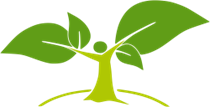                  EKOSZKOŁARegulaminMałopolskiego Projektu Ekologicznego EkoSZKOŁA 2024Organizatorzy Projektu:Gminny Ośrodek Kultury w BorzęcinieZespół Szkolno-Przedszkolnyim. Błogosławionej Karoliny Kózkównyw Borzęcinie DolnymPartner Projektu:Kuratorium Oświaty w Krakowie